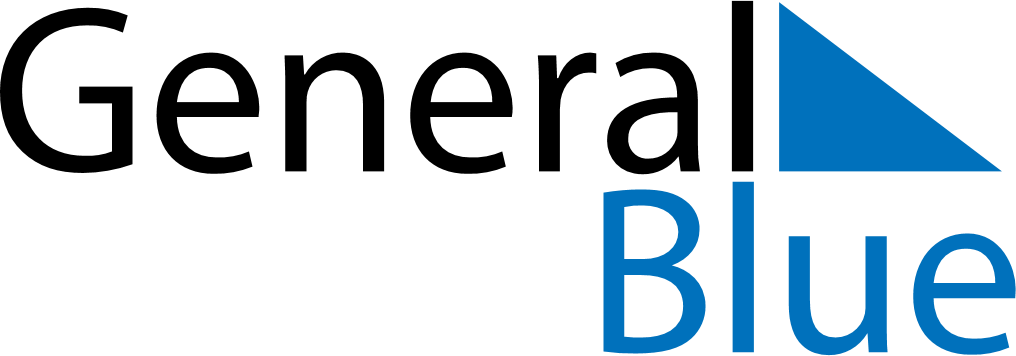 December 2018December 2018December 2018December 2018United StatesUnited StatesUnited StatesMondayTuesdayWednesdayThursdayFridaySaturdaySaturdaySunday11234567889101112131415151617181920212222232425262728292930Christmas EveChristmas Day31New Year’s Eve